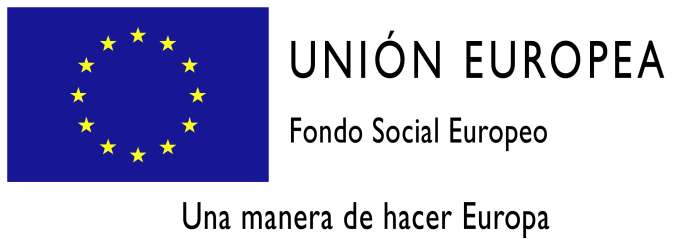 Se pone en conocimiento de la población las bases de selección para formador programa de preparación de la prueba para la obtención directa de título de graduado en educación secundaria obligatoria para mayores de 18 años. Curso 2016/2017.  El plazo de solicitud será hasta el día 17 de octubre de 2016.La modalidad del contrato es laboral, de duración determinada conforme al Decreto 51/2015, la jornada de trabajo será de 8 horas semanales y la retribución proporcional al salario mínimo interprofesional.Será necesario título de maestro u otro título universitario relacionado con las enseñanzas que vayan a impartir y cuenten con el curso de adaptación pedagógica o master universitario en formación de profesorado de educación secundaria obligatoria y bachillerato, formación profesional y enseñanzas de idiomas, o título administrativo que lo sustituya.Para más información diríjanse al Ayuntamiento.